Opgave 	3e	Construeer de rechthoekige Δ ABC (AB als basis en hoek A = 90˚), als gegeven zijn: BC en hoek C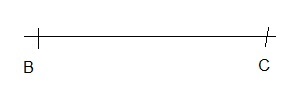 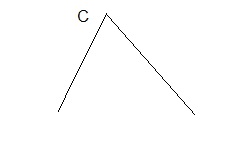 Hulpschets:Constructie:Constructiebeschrijving: